______________Вторые виртуальные консультации Советников
с 16 ноября 2020 года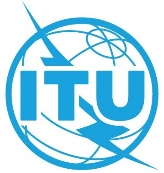 Документ VC-2/7-R
2 ноября 2020 года
Оригинал: английскийНазвание Государства-Члена (Государств-Членов), представившего (представивших) вклад:КанадаНазвание документа:Виртуальная и очная ВАСЭСсылка на проект повестки дня виртуальных консультаций Советников:Документы C20/24(Rev.1), C20/72 и C20/37(Rev.1)1	Базовая информацияВ свете пандемии, препятствующей проведению очной ВАСЭ в 2020 году, на первых виртуальных консультациях Советников (VCC1), состоявшихся в июне 2020 года, было принято решение изменить Решение 608 с целью переноса сроков проведения Всемирной ассамблеи по стандартизации электросвязи (ВАСЭ) 2020 года с 16–27 ноября 2020 года на 23 февраля – 5 марта 2021 года.Поскольку пандемия COVID-19 продолжает распространяться и препятствовать передвижению, Совет должен сделать вывод о том, что проведение очной ВАСЭ в первом квартале 2021 года не представляется возможным. В данный момент следует рассмотреть альтернативные варианты, которые позволили бы МСЭ-Т продолжать свою работу таким образом, чтобы не перегружать Государства-Члены чрезмерным числом собраний в течение короткого периода времени.2	Обсуждаемый вопросКанада благодарит правительство Индии за щедрое предложение принять ВАСЭ и выражает также признательность за проявленную гибкость в отношении сроков проведения Ассамблеи.Канада также принимает к сведению объявленное предложение о проведении очной ВАСЭ в первом квартале 2022 года при условии, что эпидемиологическая ситуация нормализуется, и будут восстановлены нормальные условия передвижения.Хотя Канада поддерживает вариант очной ВАСЭ в первом квартале 2022 года, мы также предлагаем провести ограниченную ВАСЭ в виртуальном формате в первом квартале 2021 года. Цель этой виртуальной ВАСЭ будет заключаться в том, чтобы приступить к назначению председателей и заместителей председателей КГСЭ и исследовательских комиссий, а также обсудить и согласовать любые другие вопросы, которые облегчат работу Союза и принятие им решений на очной ВАСЭ в 2022 году.В том что касается назначения председателей и заместителей председателей, перенос принятия решения до очной ВАСЭ в 2022 году может иметь значительные последствия для нынешних председателей и заместителей председателей и их преемников. Первые будут обременены нецелесообразно продленными мандатами, а вторые будут лишены полноценного четырехлетнего мандата.Несмотря на то что большая часть подготовительной работы к очной ВАСЭ в первом квартале 2022 года будет завершена в 2021 году, мы должны понимать, что проведение очной ВАСЭ в 2022 году окажет значительное давление на Союз и его Государства-Члены, поскольку период в 12 месяцев, начинающийся в ноябре 2021 года, будет включать в себя:•	ВКРЭ (Аддис-Абеба);•	ВАСЭ (Хайдарабад);•	сессию Совета (Женева);•	ВФПЭ (Женева);•	ПК (Бухарест);•	собрания рабочих групп и групп экспертов Совета;•	собрания консультативных групп и исследовательских комиссий трех Секторов.При рассмотрении вопроса о том, следует ли проводить как виртуальную, так и очную ВАСЭ, и если да, то когда, Совету следует рассмотреть, обсудить и изменить текущий план конференций, ассамблей и собраний Союза на 2020−2023 годы с целью сокращения числа собраний в период 2021−2022 годов до строго необходимых.3	Предлагаемый вариант действийСовету предлагается согласовать проведение ограниченной виртуальной ВАСЭ в первом квартале 2021 года, на которой будут назначены председатели и заместители председателей КГСЭ и исследовательских комиссий, а также будут проведены обсуждения и согласованы любые другие вопросы, которые облегчат работу Союза и принятие им решений на очной ВАСЭ в 2022 году.Совету также предлагается рассмотреть план собраний на период 2021−2022 годов и перенести на более поздний срок те из них, которые не являются необходимыми для повседневной работы Союза.